Catatan Skenario Perbaikan Data Pegawai:Dikeluarkan instruksi rektor bahwa Referensi data kepegawaian adalah data di SIMPEG. Diminta setiap pegawai (Dosen/ Staff) untuk melengkapi data di SIMPEG. Segala proses pembayaran tunjangan mengacu pada data yang ada di SIMPEG, begitu juga dengan kenaikan pangkat. Reward: kenaikan pangkat otomatis, punishment: penundaan kenaikan pangkat. -> Cara: pegawai ybs secara aktif mengupdate data di SIMPEG dan sistem melaporkan ke bag. Kepegawaian untuk di verifikasi. Data akan berubah apabila telah diverifikasi oleh bag. Kepegawaian. (Berlaku untuk SIMPEG).Arsip data secara online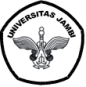 UNIVERSITAS JAMBIPROSEDURUNIVERSITAS JAMBIPROSEDURUNIVERSITAS JAMBIPROSEDURUNIVERSITAS JAMBIPROSEDURUNIVERSITAS JAMBIPROSEDURUNIVERSITAS JAMBIPROSEDURUNIVERSITAS JAMBIPROSEDURUNIVERSITAS JAMBIPROSEDURUNIVERSITAS JAMBIPROSEDURUNIVERSITAS JAMBIPROSEDURUNIVERSITAS JAMBIPROSEDURUNIVERSITAS JAMBIPROSEDURProsedur :Perbaikan Data Pegawai di SIMPEGProsedur :Perbaikan Data Pegawai di SIMPEGProsedur :Perbaikan Data Pegawai di SIMPEGNo. Dokumen :SOP-LPTIK-DAT-014No. Dokumen :SOP-LPTIK-DAT-014No. Dokumen :SOP-LPTIK-DAT-014No. Dokumen :SOP-LPTIK-DAT-014No. Dokumen :SOP-LPTIK-DAT-014No. Dokumen :SOP-LPTIK-DAT-014Tanggal terbit :Tanggal terbit :Revisi :Revisi :1. TUJUANProsedur ini dibuat sebagai pedoman dalam membantu proses perbaikan data pegawai di SIMPEG.1. TUJUANProsedur ini dibuat sebagai pedoman dalam membantu proses perbaikan data pegawai di SIMPEG.1. TUJUANProsedur ini dibuat sebagai pedoman dalam membantu proses perbaikan data pegawai di SIMPEG.1. TUJUANProsedur ini dibuat sebagai pedoman dalam membantu proses perbaikan data pegawai di SIMPEG.1. TUJUANProsedur ini dibuat sebagai pedoman dalam membantu proses perbaikan data pegawai di SIMPEG.1. TUJUANProsedur ini dibuat sebagai pedoman dalam membantu proses perbaikan data pegawai di SIMPEG.1. TUJUANProsedur ini dibuat sebagai pedoman dalam membantu proses perbaikan data pegawai di SIMPEG.2. RUANG LINGKUPProsedur ini berlaku untuk perubahan data pegawai di SIMPEG dengan verifikasi dilakukan oleh operator SIMPEG di kepegawaian. Perubahan data dapat berupa informasi pribadi, riwayat pendidikan, riwayat kepangkatan, pelatihan, dan informasi lain yang dibutuhkan (berdasarkan analisa kebutuhan data di kepegawaian).2. RUANG LINGKUPProsedur ini berlaku untuk perubahan data pegawai di SIMPEG dengan verifikasi dilakukan oleh operator SIMPEG di kepegawaian. Perubahan data dapat berupa informasi pribadi, riwayat pendidikan, riwayat kepangkatan, pelatihan, dan informasi lain yang dibutuhkan (berdasarkan analisa kebutuhan data di kepegawaian).2. RUANG LINGKUPProsedur ini berlaku untuk perubahan data pegawai di SIMPEG dengan verifikasi dilakukan oleh operator SIMPEG di kepegawaian. Perubahan data dapat berupa informasi pribadi, riwayat pendidikan, riwayat kepangkatan, pelatihan, dan informasi lain yang dibutuhkan (berdasarkan analisa kebutuhan data di kepegawaian).2. RUANG LINGKUPProsedur ini berlaku untuk perubahan data pegawai di SIMPEG dengan verifikasi dilakukan oleh operator SIMPEG di kepegawaian. Perubahan data dapat berupa informasi pribadi, riwayat pendidikan, riwayat kepangkatan, pelatihan, dan informasi lain yang dibutuhkan (berdasarkan analisa kebutuhan data di kepegawaian).2. RUANG LINGKUPProsedur ini berlaku untuk perubahan data pegawai di SIMPEG dengan verifikasi dilakukan oleh operator SIMPEG di kepegawaian. Perubahan data dapat berupa informasi pribadi, riwayat pendidikan, riwayat kepangkatan, pelatihan, dan informasi lain yang dibutuhkan (berdasarkan analisa kebutuhan data di kepegawaian).2. RUANG LINGKUPProsedur ini berlaku untuk perubahan data pegawai di SIMPEG dengan verifikasi dilakukan oleh operator SIMPEG di kepegawaian. Perubahan data dapat berupa informasi pribadi, riwayat pendidikan, riwayat kepangkatan, pelatihan, dan informasi lain yang dibutuhkan (berdasarkan analisa kebutuhan data di kepegawaian).3. ISTILAHSIMPEG : Sistem Informasi Kepegawaian3. ISTILAHSIMPEG : Sistem Informasi Kepegawaian3. ISTILAHSIMPEG : Sistem Informasi Kepegawaian3. ISTILAHSIMPEG : Sistem Informasi Kepegawaian3. ISTILAHSIMPEG : Sistem Informasi Kepegawaian3. ISTILAHSIMPEG : Sistem Informasi Kepegawaian3. ISTILAHSIMPEG : Sistem Informasi Kepegawaian4. TANGGUNG JAWABOperator SIMPEG di Kepegawaian: menerima usulan perubahan data dosen melalui aplikasi online, melakukan verifikasi data, dan menyetujui perubahan data pegawai di SIMPEG.4. TANGGUNG JAWABOperator SIMPEG di Kepegawaian: menerima usulan perubahan data dosen melalui aplikasi online, melakukan verifikasi data, dan menyetujui perubahan data pegawai di SIMPEG.4. TANGGUNG JAWABOperator SIMPEG di Kepegawaian: menerima usulan perubahan data dosen melalui aplikasi online, melakukan verifikasi data, dan menyetujui perubahan data pegawai di SIMPEG.4. TANGGUNG JAWABOperator SIMPEG di Kepegawaian: menerima usulan perubahan data dosen melalui aplikasi online, melakukan verifikasi data, dan menyetujui perubahan data pegawai di SIMPEG.4. TANGGUNG JAWABOperator SIMPEG di Kepegawaian: menerima usulan perubahan data dosen melalui aplikasi online, melakukan verifikasi data, dan menyetujui perubahan data pegawai di SIMPEG.4. TANGGUNG JAWABOperator SIMPEG di Kepegawaian: menerima usulan perubahan data dosen melalui aplikasi online, melakukan verifikasi data, dan menyetujui perubahan data pegawai di SIMPEG.4. TANGGUNG JAWABOperator SIMPEG di Kepegawaian: menerima usulan perubahan data dosen melalui aplikasi online, melakukan verifikasi data, dan menyetujui perubahan data pegawai di SIMPEG.5. LAMPIRANSoftcopy data pendukung5. LAMPIRANSoftcopy data pendukung5. LAMPIRANSoftcopy data pendukung5. LAMPIRANSoftcopy data pendukung5. LAMPIRANSoftcopy data pendukung5. LAMPIRANSoftcopy data pendukung6. PERUBAHAN DOKUMEN TANGGUNG JAWABNama Dokumen   : SOP Perbaikan Data Pegawai di SIMPEGNomor Dokumen : 6. PERUBAHAN DOKUMEN TANGGUNG JAWABNama Dokumen   : SOP Perbaikan Data Pegawai di SIMPEGNomor Dokumen : 6. PERUBAHAN DOKUMEN TANGGUNG JAWABNama Dokumen   : SOP Perbaikan Data Pegawai di SIMPEGNomor Dokumen : 6. PERUBAHAN DOKUMEN TANGGUNG JAWABNama Dokumen   : SOP Perbaikan Data Pegawai di SIMPEGNomor Dokumen : 6. PERUBAHAN DOKUMEN TANGGUNG JAWABNama Dokumen   : SOP Perbaikan Data Pegawai di SIMPEGNomor Dokumen : 6. PERUBAHAN DOKUMEN TANGGUNG JAWABNama Dokumen   : SOP Perbaikan Data Pegawai di SIMPEGNomor Dokumen : 6. PERUBAHAN DOKUMEN TANGGUNG JAWABNama Dokumen   : SOP Perbaikan Data Pegawai di SIMPEGNomor Dokumen : NO. REV.NO. REV.TGL. REVTGL. REVURAIAN PERUBAHANURAIAN PERUBAHANURAIAN PERUBAHANURAIAN PERUBAHANURAIAN PERUBAHANURAIAN PERUBAHANDISUSUNDIPERIKSADISAHKAN7.  FLOWCHART Perbaikan Data di SIMPEG7.  FLOWCHART Perbaikan Data di SIMPEG7.  FLOWCHART Perbaikan Data di SIMPEG7.  FLOWCHART Perbaikan Data di SIMPEG7.  FLOWCHART Perbaikan Data di SIMPEG7.  FLOWCHART Perbaikan Data di SIMPEG7.  FLOWCHART Perbaikan Data di SIMPEG7.  FLOWCHART Perbaikan Data di SIMPEG7.  FLOWCHART Perbaikan Data di SIMPEG7.  FLOWCHART Perbaikan Data di SIMPEG7.  FLOWCHART Perbaikan Data di SIMPEG7.  FLOWCHART Perbaikan Data di SIMPEG7.  FLOWCHART Perbaikan Data di SIMPEGProsesProsesProsesProsesProsesPICPICPICDetail ProsesDetail ProsesDetail ProsesWaktuDokumenPegawai pembuat usulan (disingkat: pegawai)Pegawai pembuat usulan (disingkat: pegawai)Pegawai pembuat usulan (disingkat: pegawai)Pegawai membuat usulan perubahan data dan mengupload dokumen pendukung melalui aplikasi SIMPEG Pegawai membuat usulan perubahan data dan mengupload dokumen pendukung melalui aplikasi SIMPEG Pegawai membuat usulan perubahan data dan mengupload dokumen pendukung melalui aplikasi SIMPEG 15 menitDokumen pendukung tergantung pada jenis perubahan dataOperator SIMPEGOperator SIMPEGOperator SIMPEGVerifikasi kesesuaian antara data usulan dan dokumen pendukung yang diuploadVerifikasi kesesuaian antara data usulan dan dokumen pendukung yang diuploadVerifikasi kesesuaian antara data usulan dan dokumen pendukung yang diuploadData diverifikasi setiap hari, proses verifikasi membutuhkan waktu sekitar 5 – 10 menitOperator SIMPEGOperator SIMPEGOperator SIMPEGJika hasil verifikasi data tidak sesuai maka usulan ditolak dengan memberikan alasan penolakan. Selanjutnya pegawai memperbaiki usulan dan mengajukannya kembaliJika hasil verifikasi data tidak sesuai maka usulan ditolak dengan memberikan alasan penolakan. Selanjutnya pegawai memperbaiki usulan dan mengajukannya kembaliJika hasil verifikasi data tidak sesuai maka usulan ditolak dengan memberikan alasan penolakan. Selanjutnya pegawai memperbaiki usulan dan mengajukannya kembaliData diverifikasi setiap hari, proses verifikasi membutuhkan waktu sekitar 5 – 10 menitOperator SIMPEGOperator SIMPEGOperator SIMPEGJika hasil verifikasi data telah sesuai maka usulan disetujui dan data di SIMPEG otomatis berubah. Jika hasil verifikasi data telah sesuai maka usulan disetujui dan data di SIMPEG otomatis berubah. Jika hasil verifikasi data telah sesuai maka usulan disetujui dan data di SIMPEG otomatis berubah. Data diverifikasi setiap hari, proses verifikasi membutuhkan waktu sekitar 5 – 10 menit-8. URAIAN TAMBAHANPekerjaan dikelola oleh Operator SIMPEG di Kepegawaian yang ditunjuk berdasarkan SK RektorPENGESAHANPENGESAHANPENGESAHANPENGESAHANDISUSUN OLEHDIPERIKSA OLEHDISAHKAN OLEHTANGGAL31 Januari 2017NAMAEdi Saputra, S.T., M.Sc.Tri Suratno, S.Kom., M.Kom.Drs. Jefri Marzal, M.Sc., D.I.T..JABATANKapus Layanan Data dan Informasi LPTIKSekretaris LPTIKKetua LPTIKTANDA TANGANNIP.19850108 201504 1 00319831030 200604 1 00219680602 199303 1 004